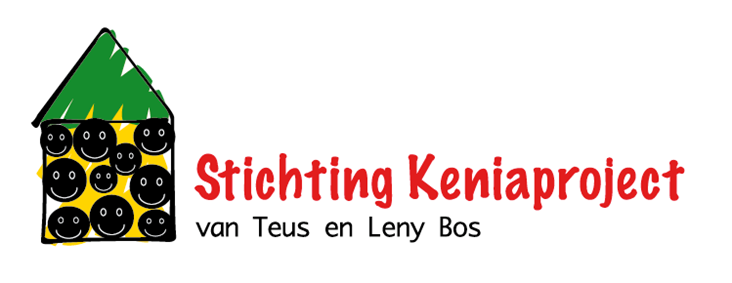 Bestelnummer (door de organisatie in te vullen):Bestelformulier Wijnactie 2022 Keniaproject van Teus en Leny BosBestelformulier Wijnactie 2022 Keniaproject van Teus en Leny BosBestelformulier Wijnactie 2022 Keniaproject van Teus en Leny BosBestelformulier Wijnactie 2022 Keniaproject van Teus en Leny BosBestelformulier Wijnactie 2022 Keniaproject van Teus en Leny BosBestelformulier Wijnactie 2022 Keniaproject van Teus en Leny BosBestelformulier Wijnactie 2022 Keniaproject van Teus en Leny BosBestelformulier Wijnactie 2022 Keniaproject van Teus en Leny BosBestelformulier Wijnactie 2022 Keniaproject van Teus en Leny BosBestelformulier Wijnactie 2022 Keniaproject van Teus en Leny BosDit zijn de wijnen die u kunt bestellen:Dit zijn de wijnen die u kunt bestellen:Dit zijn de wijnen die u kunt bestellen:Dit zijn de wijnen die u kunt bestellen:Dit zijn de wijnen die u kunt bestellen:Dit zijn de wijnen die u kunt bestellen:Dit zijn de wijnen die u kunt bestellen:.............. x6:  Witte wijn. Sauvignon 2020, Caillou, Languedoc, Frankrijk (6st/€ 40,50)Witte wijn. Sauvignon 2020, Caillou, Languedoc, Frankrijk (6st/€ 40,50)Witte wijn. Sauvignon 2020, Caillou, Languedoc, Frankrijk (6st/€ 40,50)Witte wijn. Sauvignon 2020, Caillou, Languedoc, Frankrijk (6st/€ 40,50)Witte wijn. Sauvignon 2020, Caillou, Languedoc, Frankrijk (6st/€ 40,50)Witte wijn. Sauvignon 2020, Caillou, Languedoc, Frankrijk (6st/€ 40,50)Witte wijn. Sauvignon 2020, Caillou, Languedoc, Frankrijk (6st/€ 40,50)Witte wijn. Sauvignon 2020, Caillou, Languedoc, Frankrijk (6st/€ 40,50)Witte wijn. Sauvignon 2020, Caillou, Languedoc, Frankrijk (6st/€ 40,50)Moderne witte wijn met korte inweking van de schillen voor het persen. Frisse tonen van citrus enModerne witte wijn met korte inweking van de schillen voor het persen. Frisse tonen van citrus enModerne witte wijn met korte inweking van de schillen voor het persen. Frisse tonen van citrus enModerne witte wijn met korte inweking van de schillen voor het persen. Frisse tonen van citrus enModerne witte wijn met korte inweking van de schillen voor het persen. Frisse tonen van citrus enModerne witte wijn met korte inweking van de schillen voor het persen. Frisse tonen van citrus enModerne witte wijn met korte inweking van de schillen voor het persen. Frisse tonen van citrus enModerne witte wijn met korte inweking van de schillen voor het persen. Frisse tonen van citrus enexotisch fruit in de neus, een goede balans tussen frisheid en kracht. Een volle en levendige afdronk. exotisch fruit in de neus, een goede balans tussen frisheid en kracht. Een volle en levendige afdronk. exotisch fruit in de neus, een goede balans tussen frisheid en kracht. Een volle en levendige afdronk. exotisch fruit in de neus, een goede balans tussen frisheid en kracht. Een volle en levendige afdronk. exotisch fruit in de neus, een goede balans tussen frisheid en kracht. Een volle en levendige afdronk. exotisch fruit in de neus, een goede balans tussen frisheid en kracht. Een volle en levendige afdronk. exotisch fruit in de neus, een goede balans tussen frisheid en kracht. Een volle en levendige afdronk. exotisch fruit in de neus, een goede balans tussen frisheid en kracht. Een volle en levendige afdronk. ...............x6:  Witte wijn. Chardonnay 2020, Arithmetics, Riverland, Australië (6st/€ 41,70)Witte wijn. Chardonnay 2020, Arithmetics, Riverland, Australië (6st/€ 41,70)Witte wijn. Chardonnay 2020, Arithmetics, Riverland, Australië (6st/€ 41,70)Witte wijn. Chardonnay 2020, Arithmetics, Riverland, Australië (6st/€ 41,70)Witte wijn. Chardonnay 2020, Arithmetics, Riverland, Australië (6st/€ 41,70)Witte wijn. Chardonnay 2020, Arithmetics, Riverland, Australië (6st/€ 41,70)Witte wijn. Chardonnay 2020, Arithmetics, Riverland, Australië (6st/€ 41,70)Witte wijn. Chardonnay 2020, Arithmetics, Riverland, Australië (6st/€ 41,70)Wijngaarden liggen ten noorden van Melbourne. Klimaat is daar perfect voor de chardonnay. Oogst is in Wijngaarden liggen ten noorden van Melbourne. Klimaat is daar perfect voor de chardonnay. Oogst is in Wijngaarden liggen ten noorden van Melbourne. Klimaat is daar perfect voor de chardonnay. Oogst is in Wijngaarden liggen ten noorden van Melbourne. Klimaat is daar perfect voor de chardonnay. Oogst is in Wijngaarden liggen ten noorden van Melbourne. Klimaat is daar perfect voor de chardonnay. Oogst is in Wijngaarden liggen ten noorden van Melbourne. Klimaat is daar perfect voor de chardonnay. Oogst is in Wijngaarden liggen ten noorden van Melbourne. Klimaat is daar perfect voor de chardonnay. Oogst is in Wijngaarden liggen ten noorden van Melbourne. Klimaat is daar perfect voor de chardonnay. Oogst is in maart waarna vinificatie en rijping op RVS plaats vinden. Aangename geur. Puur en zuiver, sappig en fris.maart waarna vinificatie en rijping op RVS plaats vinden. Aangename geur. Puur en zuiver, sappig en fris.maart waarna vinificatie en rijping op RVS plaats vinden. Aangename geur. Puur en zuiver, sappig en fris.maart waarna vinificatie en rijping op RVS plaats vinden. Aangename geur. Puur en zuiver, sappig en fris.maart waarna vinificatie en rijping op RVS plaats vinden. Aangename geur. Puur en zuiver, sappig en fris.maart waarna vinificatie en rijping op RVS plaats vinden. Aangename geur. Puur en zuiver, sappig en fris.maart waarna vinificatie en rijping op RVS plaats vinden. Aangename geur. Puur en zuiver, sappig en fris.maart waarna vinificatie en rijping op RVS plaats vinden. Aangename geur. Puur en zuiver, sappig en fris............... x6:  Rode wijn. Montepulciano d’Abruzzo 2020, Rimbaldi, Italië (6st/€ 41,70)Rode wijn. Montepulciano d’Abruzzo 2020, Rimbaldi, Italië (6st/€ 41,70)Rode wijn. Montepulciano d’Abruzzo 2020, Rimbaldi, Italië (6st/€ 41,70)Rode wijn. Montepulciano d’Abruzzo 2020, Rimbaldi, Italië (6st/€ 41,70)Rode wijn. Montepulciano d’Abruzzo 2020, Rimbaldi, Italië (6st/€ 41,70)Rode wijn. Montepulciano d’Abruzzo 2020, Rimbaldi, Italië (6st/€ 41,70)Rode wijn. Montepulciano d’Abruzzo 2020, Rimbaldi, Italië (6st/€ 41,70)Rode wijn. Montepulciano d’Abruzzo 2020, Rimbaldi, Italië (6st/€ 41,70)Rode wijn. Montepulciano d’Abruzzo 2020, Rimbaldi, Italië (6st/€ 41,70)Rode wijn. Montepulciano d’Abruzzo 2020, Rimbaldi, Italië (6st/€ 41,70)Rode wijn. Montepulciano d’Abruzzo 2020, Rimbaldi, Italië (6st/€ 41,70)Rode wijn. Montepulciano d’Abruzzo 2020, Rimbaldi, Italië (6st/€ 41,70)Rode wijn. Montepulciano d’Abruzzo 2020, Rimbaldi, Italië (6st/€ 41,70)Rode wijn. Montepulciano d’Abruzzo 2020, Rimbaldi, Italië (6st/€ 41,70)Rode wijn. Montepulciano d’Abruzzo 2020, Rimbaldi, Italië (6st/€ 41,70)Een prima wijn voor alledag. Heerlijk intense aroma’s en een mooie complexiteit. Diep paars van kleur, een Een prima wijn voor alledag. Heerlijk intense aroma’s en een mooie complexiteit. Diep paars van kleur, een Een prima wijn voor alledag. Heerlijk intense aroma’s en een mooie complexiteit. Diep paars van kleur, een Een prima wijn voor alledag. Heerlijk intense aroma’s en een mooie complexiteit. Diep paars van kleur, een Een prima wijn voor alledag. Heerlijk intense aroma’s en een mooie complexiteit. Diep paars van kleur, een Een prima wijn voor alledag. Heerlijk intense aroma’s en een mooie complexiteit. Diep paars van kleur, een Een prima wijn voor alledag. Heerlijk intense aroma’s en een mooie complexiteit. Diep paars van kleur, een Een prima wijn voor alledag. Heerlijk intense aroma’s en een mooie complexiteit. Diep paars van kleur, een Een prima wijn voor alledag. Heerlijk intense aroma’s en een mooie complexiteit. Diep paars van kleur, een Een prima wijn voor alledag. Heerlijk intense aroma’s en een mooie complexiteit. Diep paars van kleur, een Een prima wijn voor alledag. Heerlijk intense aroma’s en een mooie complexiteit. Diep paars van kleur, een Een prima wijn voor alledag. Heerlijk intense aroma’s en een mooie complexiteit. Diep paars van kleur, een Een prima wijn voor alledag. Heerlijk intense aroma’s en een mooie complexiteit. Diep paars van kleur, een Een prima wijn voor alledag. Heerlijk intense aroma’s en een mooie complexiteit. Diep paars van kleur, een Een prima wijn voor alledag. Heerlijk intense aroma’s en een mooie complexiteit. Diep paars van kleur, een fruitige neus en een volle ronde smaak. Deze wijn is heerlijk op zichzelf maar ook bij de maaltijd.fruitige neus en een volle ronde smaak. Deze wijn is heerlijk op zichzelf maar ook bij de maaltijd.fruitige neus en een volle ronde smaak. Deze wijn is heerlijk op zichzelf maar ook bij de maaltijd.fruitige neus en een volle ronde smaak. Deze wijn is heerlijk op zichzelf maar ook bij de maaltijd.fruitige neus en een volle ronde smaak. Deze wijn is heerlijk op zichzelf maar ook bij de maaltijd.fruitige neus en een volle ronde smaak. Deze wijn is heerlijk op zichzelf maar ook bij de maaltijd.fruitige neus en een volle ronde smaak. Deze wijn is heerlijk op zichzelf maar ook bij de maaltijd.fruitige neus en een volle ronde smaak. Deze wijn is heerlijk op zichzelf maar ook bij de maaltijd.fruitige neus en een volle ronde smaak. Deze wijn is heerlijk op zichzelf maar ook bij de maaltijd.fruitige neus en een volle ronde smaak. Deze wijn is heerlijk op zichzelf maar ook bij de maaltijd.fruitige neus en een volle ronde smaak. Deze wijn is heerlijk op zichzelf maar ook bij de maaltijd.fruitige neus en een volle ronde smaak. Deze wijn is heerlijk op zichzelf maar ook bij de maaltijd.fruitige neus en een volle ronde smaak. Deze wijn is heerlijk op zichzelf maar ook bij de maaltijd.fruitige neus en een volle ronde smaak. Deze wijn is heerlijk op zichzelf maar ook bij de maaltijd.fruitige neus en een volle ronde smaak. Deze wijn is heerlijk op zichzelf maar ook bij de maaltijd.….............st:  Witte wijn, Verdejo 2021, Onerom, Murcia, Spanje (€ 9,75)Witte wijn, Verdejo 2021, Onerom, Murcia, Spanje (€ 9,75)Witte wijn, Verdejo 2021, Onerom, Murcia, Spanje (€ 9,75)Witte wijn, Verdejo 2021, Onerom, Murcia, Spanje (€ 9,75)Witte wijn, Verdejo 2021, Onerom, Murcia, Spanje (€ 9,75)Witte wijn, Verdejo 2021, Onerom, Murcia, Spanje (€ 9,75)Witte wijn, Verdejo 2021, Onerom, Murcia, Spanje (€ 9,75)Witte wijn, Verdejo 2021, Onerom, Murcia, Spanje (€ 9,75)De druiven worden met de hand geplukt en op rvs vergist om de fruitige, frisse stijl te benadrukken.De druiven worden met de hand geplukt en op rvs vergist om de fruitige, frisse stijl te benadrukken.De druiven worden met de hand geplukt en op rvs vergist om de fruitige, frisse stijl te benadrukken.De druiven worden met de hand geplukt en op rvs vergist om de fruitige, frisse stijl te benadrukken.De druiven worden met de hand geplukt en op rvs vergist om de fruitige, frisse stijl te benadrukken.De druiven worden met de hand geplukt en op rvs vergist om de fruitige, frisse stijl te benadrukken.De druiven worden met de hand geplukt en op rvs vergist om de fruitige, frisse stijl te benadrukken.De druiven worden met de hand geplukt en op rvs vergist om de fruitige, frisse stijl te benadrukken.De wijn heeft een gele kleur. Echte aperitief wijn, maar ook goed bij o.a.salade kip, kruidige gerechten.De wijn heeft een gele kleur. Echte aperitief wijn, maar ook goed bij o.a.salade kip, kruidige gerechten.De wijn heeft een gele kleur. Echte aperitief wijn, maar ook goed bij o.a.salade kip, kruidige gerechten.De wijn heeft een gele kleur. Echte aperitief wijn, maar ook goed bij o.a.salade kip, kruidige gerechten.De wijn heeft een gele kleur. Echte aperitief wijn, maar ook goed bij o.a.salade kip, kruidige gerechten.De wijn heeft een gele kleur. Echte aperitief wijn, maar ook goed bij o.a.salade kip, kruidige gerechten.De wijn heeft een gele kleur. Echte aperitief wijn, maar ook goed bij o.a.salade kip, kruidige gerechten.De wijn heeft een gele kleur. Echte aperitief wijn, maar ook goed bij o.a.salade kip, kruidige gerechten.De wijn heeft een gele kleur. Echte aperitief wijn, maar ook goed bij o.a.salade kip, kruidige gerechten.................st:  Droge witte wijn. Riesling Maximiner Klosterlay Grauschiefer, Duitsland (€ 12,55)Droge witte wijn. Riesling Maximiner Klosterlay Grauschiefer, Duitsland (€ 12,55)Droge witte wijn. Riesling Maximiner Klosterlay Grauschiefer, Duitsland (€ 12,55)Droge witte wijn. Riesling Maximiner Klosterlay Grauschiefer, Duitsland (€ 12,55)Droge witte wijn. Riesling Maximiner Klosterlay Grauschiefer, Duitsland (€ 12,55)Droge witte wijn. Riesling Maximiner Klosterlay Grauschiefer, Duitsland (€ 12,55)Droge witte wijn. Riesling Maximiner Klosterlay Grauschiefer, Duitsland (€ 12,55)Droge witte wijn. Riesling Maximiner Klosterlay Grauschiefer, Duitsland (€ 12,55)De uitstekende Rieslings groeien in de kern van de steile hellingen. Droge witte wijn,De uitstekende Rieslings groeien in de kern van de steile hellingen. Droge witte wijn,De uitstekende Rieslings groeien in de kern van de steile hellingen. Droge witte wijn,De uitstekende Rieslings groeien in de kern van de steile hellingen. Droge witte wijn,De uitstekende Rieslings groeien in de kern van de steile hellingen. Droge witte wijn,De uitstekende Rieslings groeien in de kern van de steile hellingen. Droge witte wijn,De uitstekende Rieslings groeien in de kern van de steile hellingen. Droge witte wijn,De uitstekende Rieslings groeien in de kern van de steile hellingen. Droge witte wijn,levendigheid op de tong, mineraal en kruidigheid in het gehemelte, aroma’s van o.a. sappige perziken.levendigheid op de tong, mineraal en kruidigheid in het gehemelte, aroma’s van o.a. sappige perziken.levendigheid op de tong, mineraal en kruidigheid in het gehemelte, aroma’s van o.a. sappige perziken.levendigheid op de tong, mineraal en kruidigheid in het gehemelte, aroma’s van o.a. sappige perziken.levendigheid op de tong, mineraal en kruidigheid in het gehemelte, aroma’s van o.a. sappige perziken.levendigheid op de tong, mineraal en kruidigheid in het gehemelte, aroma’s van o.a. sappige perziken.levendigheid op de tong, mineraal en kruidigheid in het gehemelte, aroma’s van o.a. sappige perziken.levendigheid op de tong, mineraal en kruidigheid in het gehemelte, aroma’s van o.a. sappige perziken.……..........st:Rode wijn, Primitivo “Messapo”, Pliniana, Puglia, Italië (€9,95)	Rode wijn, Primitivo “Messapo”, Pliniana, Puglia, Italië (€9,95)	Rode wijn, Primitivo “Messapo”, Pliniana, Puglia, Italië (€9,95)	Rode wijn, Primitivo “Messapo”, Pliniana, Puglia, Italië (€9,95)	Rode wijn, Primitivo “Messapo”, Pliniana, Puglia, Italië (€9,95)	Rode wijn, Primitivo “Messapo”, Pliniana, Puglia, Italië (€9,95)	Rode wijn, Primitivo “Messapo”, Pliniana, Puglia, Italië (€9,95)	Rode wijn, Primitivo “Messapo”, Pliniana, Puglia, Italië (€9,95)	Rode wijn, Primitivo “Messapo”, Pliniana, Puglia, Italië (€9,95)	Primitivo is een ras dat goed tegen de zuid-Italiaanse warmte kan. De oogst vindt plaats in oktober en is Primitivo is een ras dat goed tegen de zuid-Italiaanse warmte kan. De oogst vindt plaats in oktober en is Primitivo is een ras dat goed tegen de zuid-Italiaanse warmte kan. De oogst vindt plaats in oktober en is Primitivo is een ras dat goed tegen de zuid-Italiaanse warmte kan. De oogst vindt plaats in oktober en is Primitivo is een ras dat goed tegen de zuid-Italiaanse warmte kan. De oogst vindt plaats in oktober en is Primitivo is een ras dat goed tegen de zuid-Italiaanse warmte kan. De oogst vindt plaats in oktober en is Primitivo is een ras dat goed tegen de zuid-Italiaanse warmte kan. De oogst vindt plaats in oktober en is Primitivo is een ras dat goed tegen de zuid-Italiaanse warmte kan. De oogst vindt plaats in oktober en is Primitivo is een ras dat goed tegen de zuid-Italiaanse warmte kan. De oogst vindt plaats in oktober en is handmatig. In de neus zijn aroma's te herkennen van rijp fruit samen met een lichte kruidige hint.handmatig. In de neus zijn aroma's te herkennen van rijp fruit samen met een lichte kruidige hint.handmatig. In de neus zijn aroma's te herkennen van rijp fruit samen met een lichte kruidige hint.handmatig. In de neus zijn aroma's te herkennen van rijp fruit samen met een lichte kruidige hint.handmatig. In de neus zijn aroma's te herkennen van rijp fruit samen met een lichte kruidige hint.handmatig. In de neus zijn aroma's te herkennen van rijp fruit samen met een lichte kruidige hint.handmatig. In de neus zijn aroma's te herkennen van rijp fruit samen met een lichte kruidige hint.handmatig. In de neus zijn aroma's te herkennen van rijp fruit samen met een lichte kruidige hint.handmatig. In de neus zijn aroma's te herkennen van rijp fruit samen met een lichte kruidige hint.……..........st: Rode wijn. Cabernet Sauvignon 2019, Onerom, Murcia, Spanje (€ 12,15)Rode wijn. Cabernet Sauvignon 2019, Onerom, Murcia, Spanje (€ 12,15)Rode wijn. Cabernet Sauvignon 2019, Onerom, Murcia, Spanje (€ 12,15)Rode wijn. Cabernet Sauvignon 2019, Onerom, Murcia, Spanje (€ 12,15)Rode wijn. Cabernet Sauvignon 2019, Onerom, Murcia, Spanje (€ 12,15)Rode wijn. Cabernet Sauvignon 2019, Onerom, Murcia, Spanje (€ 12,15)Rode wijn. Cabernet Sauvignon 2019, Onerom, Murcia, Spanje (€ 12,15)Rode wijn. Cabernet Sauvignon 2019, Onerom, Murcia, Spanje (€ 12,15)Rode wijn. Cabernet Sauvignon 2019, Onerom, Murcia, Spanje (€ 12,15)Intens robijnrood met in de neus, rijp rood en zwart fruit, met hints van zoethout en kruidige tonen. Intens robijnrood met in de neus, rijp rood en zwart fruit, met hints van zoethout en kruidige tonen. Intens robijnrood met in de neus, rijp rood en zwart fruit, met hints van zoethout en kruidige tonen. Intens robijnrood met in de neus, rijp rood en zwart fruit, met hints van zoethout en kruidige tonen. Intens robijnrood met in de neus, rijp rood en zwart fruit, met hints van zoethout en kruidige tonen. Intens robijnrood met in de neus, rijp rood en zwart fruit, met hints van zoethout en kruidige tonen. Intens robijnrood met in de neus, rijp rood en zwart fruit, met hints van zoethout en kruidige tonen. Intens robijnrood met in de neus, rijp rood en zwart fruit, met hints van zoethout en kruidige tonen. Rijp fruit in de mond met soepele tannines. Combineer de wijn met entrecote, lam, paddenstoelen of kaas.Rijp fruit in de mond met soepele tannines. Combineer de wijn met entrecote, lam, paddenstoelen of kaas.Rijp fruit in de mond met soepele tannines. Combineer de wijn met entrecote, lam, paddenstoelen of kaas.Rijp fruit in de mond met soepele tannines. Combineer de wijn met entrecote, lam, paddenstoelen of kaas.Rijp fruit in de mond met soepele tannines. Combineer de wijn met entrecote, lam, paddenstoelen of kaas.Rijp fruit in de mond met soepele tannines. Combineer de wijn met entrecote, lam, paddenstoelen of kaas.Rijp fruit in de mond met soepele tannines. Combineer de wijn met entrecote, lam, paddenstoelen of kaas.Rijp fruit in de mond met soepele tannines. Combineer de wijn met entrecote, lam, paddenstoelen of kaas.Rijp fruit in de mond met soepele tannines. Combineer de wijn met entrecote, lam, paddenstoelen of kaas.U kunt de wijnen proeven op zaterdag 19 november in “de Hoeksteen”, Noord IJsselkade 9, 3421 BD Oudewater (naast de Grote of St. Michaëlskerk). Tussen 14.00 en 16.30 kunt u even langskomen, proeven en daarna uw bestelling opgeven.U kunt de wijnen proeven op zaterdag 19 november in “de Hoeksteen”, Noord IJsselkade 9, 3421 BD Oudewater (naast de Grote of St. Michaëlskerk). Tussen 14.00 en 16.30 kunt u even langskomen, proeven en daarna uw bestelling opgeven.U kunt de wijnen proeven op zaterdag 19 november in “de Hoeksteen”, Noord IJsselkade 9, 3421 BD Oudewater (naast de Grote of St. Michaëlskerk). Tussen 14.00 en 16.30 kunt u even langskomen, proeven en daarna uw bestelling opgeven.U kunt de wijnen proeven op zaterdag 19 november in “de Hoeksteen”, Noord IJsselkade 9, 3421 BD Oudewater (naast de Grote of St. Michaëlskerk). Tussen 14.00 en 16.30 kunt u even langskomen, proeven en daarna uw bestelling opgeven.U kunt de wijnen proeven op zaterdag 19 november in “de Hoeksteen”, Noord IJsselkade 9, 3421 BD Oudewater (naast de Grote of St. Michaëlskerk). Tussen 14.00 en 16.30 kunt u even langskomen, proeven en daarna uw bestelling opgeven.U kunt de wijnen proeven op zaterdag 19 november in “de Hoeksteen”, Noord IJsselkade 9, 3421 BD Oudewater (naast de Grote of St. Michaëlskerk). Tussen 14.00 en 16.30 kunt u even langskomen, proeven en daarna uw bestelling opgeven.U kunt de wijnen proeven op zaterdag 19 november in “de Hoeksteen”, Noord IJsselkade 9, 3421 BD Oudewater (naast de Grote of St. Michaëlskerk). Tussen 14.00 en 16.30 kunt u even langskomen, proeven en daarna uw bestelling opgeven.U kunt de wijnen proeven op zaterdag 19 november in “de Hoeksteen”, Noord IJsselkade 9, 3421 BD Oudewater (naast de Grote of St. Michaëlskerk). Tussen 14.00 en 16.30 kunt u even langskomen, proeven en daarna uw bestelling opgeven.Naam/Bedrijf:Bezorgadres:Telefoonnr.:Mailadres: U kunt dit ingevulde bestelformulier mailen naar: info@kenia-project.nl, Whats App naar of opsturen naar/U kunt dit ingevulde bestelformulier mailen naar: info@kenia-project.nl, Whats App naar of opsturen naar/U kunt dit ingevulde bestelformulier mailen naar: info@kenia-project.nl, Whats App naar of opsturen naar/U kunt dit ingevulde bestelformulier mailen naar: info@kenia-project.nl, Whats App naar of opsturen naar/U kunt dit ingevulde bestelformulier mailen naar: info@kenia-project.nl, Whats App naar of opsturen naar/U kunt dit ingevulde bestelformulier mailen naar: info@kenia-project.nl, Whats App naar of opsturen naar/U kunt dit ingevulde bestelformulier mailen naar: info@kenia-project.nl, Whats App naar of opsturen naar/U kunt dit ingevulde bestelformulier mailen naar: info@kenia-project.nl, Whats App naar of opsturen naar/U kunt dit ingevulde bestelformulier mailen naar: info@kenia-project.nl, Whats App naar of opsturen naar/in de brievenbus doen bij:  Esther Boer, Noord Linschoterzandweg 63, 3425 EL Snelrewaard. Telnr. 06-24680779.in de brievenbus doen bij:  Esther Boer, Noord Linschoterzandweg 63, 3425 EL Snelrewaard. Telnr. 06-24680779.in de brievenbus doen bij:  Esther Boer, Noord Linschoterzandweg 63, 3425 EL Snelrewaard. Telnr. 06-24680779.in de brievenbus doen bij:  Esther Boer, Noord Linschoterzandweg 63, 3425 EL Snelrewaard. Telnr. 06-24680779.in de brievenbus doen bij:  Esther Boer, Noord Linschoterzandweg 63, 3425 EL Snelrewaard. Telnr. 06-24680779.in de brievenbus doen bij:  Esther Boer, Noord Linschoterzandweg 63, 3425 EL Snelrewaard. Telnr. 06-24680779.in de brievenbus doen bij:  Esther Boer, Noord Linschoterzandweg 63, 3425 EL Snelrewaard. Telnr. 06-24680779.in de brievenbus doen bij:  Esther Boer, Noord Linschoterzandweg 63, 3425 EL Snelrewaard. Telnr. 06-24680779.in de brievenbus doen bij:  Esther Boer, Noord Linschoterzandweg 63, 3425 EL Snelrewaard. Telnr. 06-24680779.U ontvangt van ons via de mail, of als u die niet heeft via de post, een bevestiging (check ook uw spam box!)U ontvangt van ons via de mail, of als u die niet heeft via de post, een bevestiging (check ook uw spam box!)U ontvangt van ons via de mail, of als u die niet heeft via de post, een bevestiging (check ook uw spam box!)U ontvangt van ons via de mail, of als u die niet heeft via de post, een bevestiging (check ook uw spam box!)U ontvangt van ons via de mail, of als u die niet heeft via de post, een bevestiging (check ook uw spam box!)U ontvangt van ons via de mail, of als u die niet heeft via de post, een bevestiging (check ook uw spam box!)U ontvangt van ons via de mail, of als u die niet heeft via de post, een bevestiging (check ook uw spam box!)U ontvangt van ons via de mail, of als u die niet heeft via de post, een bevestiging (check ook uw spam box!)U ontvangt van ons via de mail, of als u die niet heeft via de post, een bevestiging (check ook uw spam box!)U ontvangt van ons via de mail, of als u die niet heeft via de post, een bevestiging (check ook uw spam box!)U ontvangt van ons via de mail, of als u die niet heeft via de post, een bevestiging (check ook uw spam box!)U ontvangt van ons via de mail, of als u die niet heeft via de post, een bevestiging (check ook uw spam box!)van uw bestelling met daarbij bezorg- en betaalgegevens.van uw bestelling met daarbij bezorg- en betaalgegevens.van uw bestelling met daarbij bezorg- en betaalgegevens.van uw bestelling met daarbij bezorg- en betaalgegevens.van uw bestelling met daarbij bezorg- en betaalgegevens.van uw bestelling met daarbij bezorg- en betaalgegevens.van uw bestelling met daarbij bezorg- en betaalgegevens.van uw bestelling met daarbij bezorg- en betaalgegevens.